Выбросные патрубки с роликовым кольцевым уплотнением и защитной решеткой ASS 100Комплект поставки: 1 штукАссортимент: К
Номер артикула: 0055.0517Изготовитель: MAICO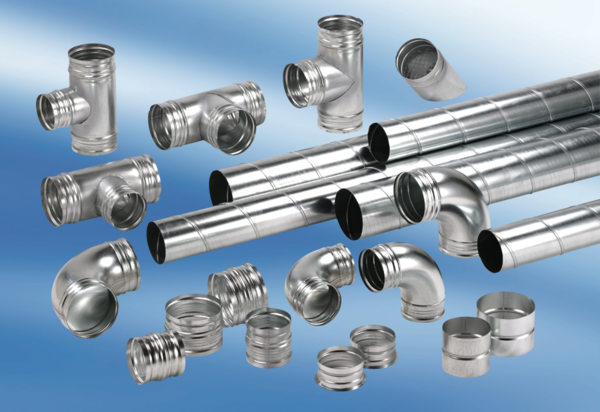 